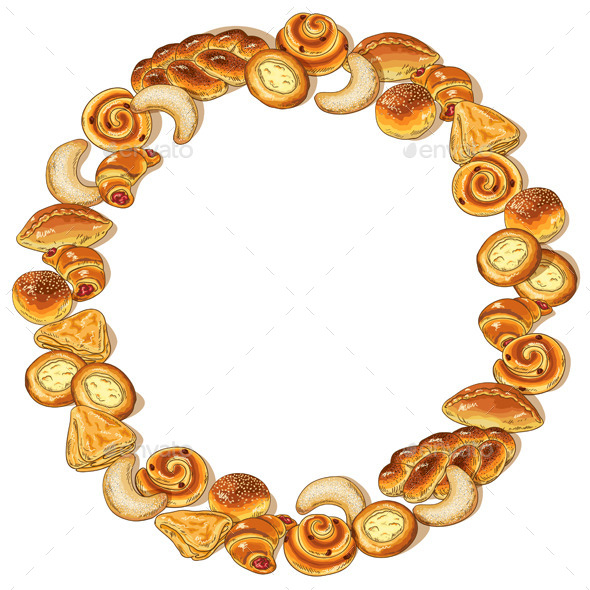 Задачи:Учить детей задумывать содержание своей работы на основании личного опыта.Уточнить и закрепить знания детей о хлебобулочных изделиях.Формировать умения передавать форму знакомых предметов, их пропорции, используя усвоенные ранее приёмы лепки.Предварительная работа: чтение рассказа Г. Лагздыня «Похождение хлебного человека», С. Шуртаков «Зерно упало в землю», белорусская народная сказка «Лёгкий хлеб». Рассматривание картинок с изображением хлебобулочных изделий.Материал: фартуки, доски, стеки, солёное тесто.Предварительная работа:Просмотр слайдов по производству муки.Ход НОД.Педагог предлагает детям поиграть в игру «Волшебный мяч». Дети встают по кругу и по очереди передают друг другу мяч, называя хлебобулочное изделие.- Откуда берётся хлеб, который продают в магазине?- Какие вы знаете зерновые культуры? (кукуруза, рожь, пшеница, ячмень, овёс)- Где растёт хлеб?- Как называют людей, которые выращивают хлеб? (хлеборобы)- Куда везут зерно на машине с полей? (на элеватор).- Что такое элеватор? (здание, где хранится зерно).- Что дальше происходит с зерном?- С элеватора зерно везут на мукомольный завод, где из зёрен получают муку, затем везут на хлебозавод, где выпекают хлеб.- Дети, а кто печёт хлеб?- Вот сегодня я предлагаю вам превратиться в пекарей и изготовить свои хлебные изделия. - Что нам надо сначала сделать?(замесить тесто)- Я буду замешивать тесто, а вы мне будете подсказывать. - Чтобы замесить солёное тесто нам понадобиться мука, соль и вода. (воспитатель замешивает тесто).Физминутка.Все ребята дружно всталиВсе ребята дружно встали    Выпрямится.И на месте зашагали.            Ходьба на месте.На носочках потянулись,     Руки поднять вверх.А теперь назад прогнулись. Прогнуться назад, руки положить за голову.Как пружинки мы присели   Присесть.И тихонько разом сели.        Выпрямится и сесть.- А сейчас подходите к столу и разомнём пальчики.Пальчиковая гимнастика «Месим тесто».Мы тесто месили, мы тесто месили,Нас тщательно всё промесить попросили.Но сколько ни месим и сколько ни мнём,Комочки опять и опять достаём.- А теперь подумайте, какие хлебобулочные изделия вы будете лепить. (выполнение детьми работы)В конце НОД воспитатель с детьми рассматривают вылепленные изделия, предлагает оставить сушиться, для того, чтобы потом их раскрасить.